2022関東ユースシリーズ第3戦GS2連戦神奈川大会参加の選手へコロナウイルス感染防止対策として本大会はWEB　TCMで行います。ご理解のほどよろしくお願い申し上げます。GSL種目　3月1日（火）18:00～3月5日（土）12:00　エントリーリスト公表期間SAKホームページ内にてエントリーリスト（K2）ご確認いただき出走の有無（ボードコントロール）を必ず下記に記載してあるアドレスQRコードよりGoogleフォームまでお送りくださりますようお願いします。連絡のない選手につきましてはTCMでの確認の上DSといたします。またスタートリスト（K1）クラスにおきましてはボードコントロールを行いませんのでスタートリストをご確認いただきそのままWEB　TCMへご参加ください。レースプログラムにつきましてはTCM開始1時間前までにSAKホームページ内にある【関東ユースシリーズ第3戦GS2連戦神奈川大会】へ掲載いたしますのでダウンロードしていただきTCM資料としてください。3月4日16：00　GSL　TCM　　https://youtu.be/yINtuY4XEec ３月４日　GSL TCM　QRコード　　3月5日出走確認用QRコード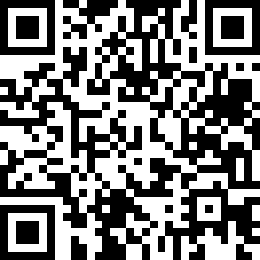 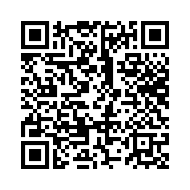 2022関東ユースシリーズ第3戦神奈川大会GS2連戦３月５日分　ボードコントロールシート (google.com)3月5日16：00　GS　TCM　　https://youtu.be/kUiORh65134　３月5日　GSL TCM　QRコード　　3月6日出走確認用QRコード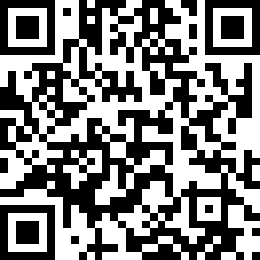 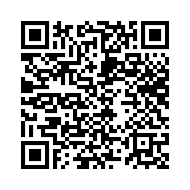 2022関東ユースシリーズ第3戦神奈川大会GS2連戦３月６日分　ボードコントロールシート (google.com)